Фамилия, имя, отчествоЛавренова Ирина Викторовна , 20.09.1962 г.Фото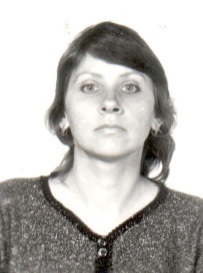 Образование     Высшее:Педагогический институт СГУ им. Чернышевского Н.Г., специальность педагог начальных классов     Среднее специальное:Саратовское областное училище (техникум) олимпийского резерва, специальность – физическая культура, квалификация – педагог по физической культуре и спортуКвалификационная категориявтораяСтаж педагогической деятельности19 летПовышение квалификацииСеминар по обучению тренерско-преподавательского состава «Актуальные вопросы подготовки тренерско-преподавательского состава СДЮШОР» - 2013 годаСпортивный разряд, звание-Уровень подготовленных спортсменовСпортсмены массовых разрядовЛучшие результаты воспитанниковПризеры городских и областных турниров в 2012-2013 г.г.Лучшие воспитанникиШутова Лилия, Тычинин Иван, Баринов ДаниилДополнительная информацияОсновная тренировочная база - МОУ «СОШ №50», работает в бригаде с тренером-преподавателем Лавреновым Ю.К.